LK – ČETVRTAK 26.3.2020.USPOREDI ZNAKOVIMA >,<,=: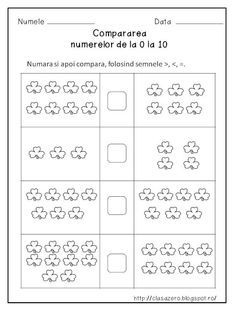 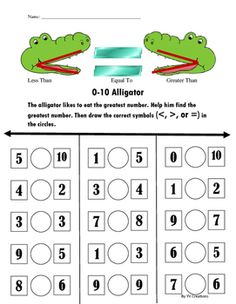 ZBROJI :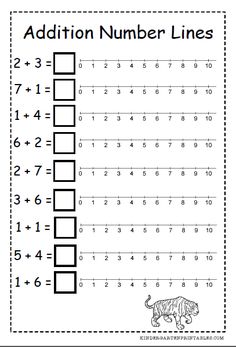 